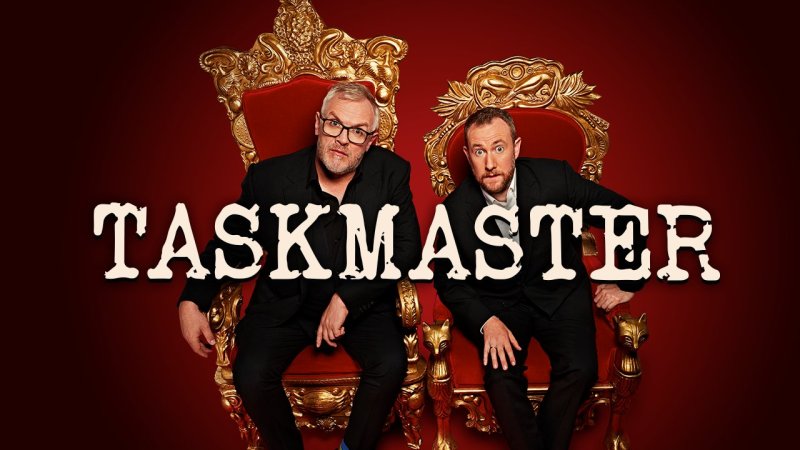 Challenge 1: Make a vegetable look like a person!Challenge 2: Who can build the best fort?Challenge 3: Draw a self-portrait blindfolded or with your eyes closed!Challenge 4: Find something in the house that begins with every letter of the alphabet and then fit them all on a dinner plate!Challenge 5: Take a picture of your teddy / toys (or pet) doing something human.Challenges will be updated throughout the term.